IZRAĐENA PROJEKTNA DOKUMENTACIJA ZA ENERGETSKU OBNOVU ZGRADA OSNOVNIH ŠKOLA VUKOVARSKO-SRIJEMSKE ŽUPANIJETijekom 2016. i 2017. godine je preko PILOT PROJEKTA - IZRADA PROJEKTNE DOKUMENTACIJE ZA ENERGETSKU OBNOVU ZGRADA I KORIŠTENJE OBNOVLJIVIH IZVORA ENERGIJE U JAVNIM USTANOVAMA KOJE OBAVLJAJU DJELATNOST ODGOJA I OBRAZOVANJA Referentna oznaka: 4c1.1. uspješno završena - Izrada projektne dokumentacije (glavnog projekta i pripadajućih elaborata) za energetsku obnovu škole (korisnika):OŠ Dragutin Tadijanović Vukovar, 204. vukovarske brigade 24 a., 32000 Vukovarkoja je preduvjet za Natječaj za izvođenje radova energetske obnove škole. Projekt je 100% sufinanciran od strane Fonda za zaštitu okoliša i energetsku učinkovitost i Ministarstva graditeljstva i prostornog uređenja. Projekt su pripremali djelatnici EKO-SUSTAV-a d.o.o. i  djelatnici navedenih škola u suradnji sa Razvojnom agencijom Hrast d.o.o.Razdoblje provedbe projekta je bilo od 20. svibnja 2016. godine do 20. svibnja 2017. godine.Ukupna vrijednost Izrade projektne dokumentacije (glavnog projekta i pripadajućih elaborata) za energetsku obnovu škole OŠ Dragutin Tadijanović Vukovar je iznosio 45.000,00 kuna od toga EU sufinanciranje projekta je iznosilo 45.000,00 kuna. (100% iznosa)Projekt se provodio sukladno Operativnom programu Konkurentnost i kohezija 2014. – 2020., Prioritetnoj osi 4 Promicanje energetske učinkovitosti i obnovljivih izvora energije, Investicijskom prioritetu 4c Podupiranje energetske učinkovitosti, pametnog upravljanja energijom i korištenja OIE u javnoj infrastrukturi, uključujući javne zgrade, i u stambenom sektoru, te Specifičnom cilju 4c1 Smanjenje potrošnje energije u zgradama javnog sektora. Projekt pridonosi ostvarenju ciljeva Direktive o energetskoj učinkovitosti (2012/27/EU), Dugoročne strategije za poticanje ulaganja u obnovu nacionalnog fonda zgrada Republike Hrvatske i Trećeg Nacionalnog akcijskog plana energetske učinkovitosti.Cilj Projekta je bio sufinanciranje izrade projektne dokumentacije (glavnog projekta i pripadajućih elaborata) na temelju koje će se ostvariti ulaganja u energetsku obnovu s ciljem osiguranja uvjeta za smanjenje utroška energije i štetnih emisija CO2. Provedbom Projekta za izradu projektne dokumentacije za energetsku obnovu zgrada navedenihškola  procjenjuje se smanjenje potrošnje toplinske energije za grijanje za minimalno  20% energije za grijanje i hlađenje po pojedinoj školi. Kontakt osoba za više informacija: Mihajlo Nagy, Društvo EKO-SUSTAV d.o.o., e-mail: mihajlo.nagy@eko-sustav.hrViše informacija o projektima energetske obnove na linku:http://www.strukturnifondovi.hr/i https://strukturnifondovi.hr/eu-fondovi/esi-fondovi-2014-2020/op-konkurentnost-i-kohezija/ihttp://europski-fondovi.eu/program/europski-fond-za-regionalni-razvojte na stranici Ministarstva graditeljstva http://www.mgipu.hr/default.aspx?id=49019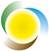 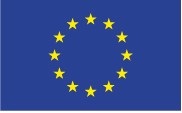 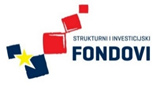 FOND ZA ZAŠTITU OKOLIŠA I ENERGETSKU UČINKOVITOSTOvaj poziv se financira izEuropskog fonda za regionalni razvoj„Zajedno do fondova EU“„Europska unija“